LAKOSSÁGI TÁJÉKOZTATÁS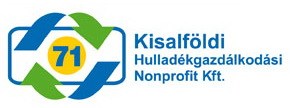 A Kisalföldi Hulladékgazdálkodási Nonprofit Kft ezúton kéri Tisztelt Ügyfeleit, hogy ügyfeleink, valamint a hulladékszállítási közszolgáltatás ellátásának biztonsága érdekében csak a legszükségesebb esetben keressék fel személyesen az ügyfélszolgálatokat. Személyes ügyintézés helyett ügyeik intézéséhez használják a telefonos, elektronikus vagy postai elérhetőségeinket.Az ügyintézéshez szükséges nyomtatványok a kisalfoldikhk.hu oldalon 
a Dokumentumok/Nyomtatványok menüpont alatt érhetőek el.Ügyfélszolgálati irodáink elérhetőségei:Mosonmagyaróvár:Telefon:	+36 96 555-545 (Iroda), +36 30 791 4015 (közület), +36 30 791 4016 (hátralékkezelés)E-mail:	lakossag@kisalfoldikhk.hu,   info@kisalfoldikhk.hu,   kozulet@kisalfoldikhk.huTelefon:	+36 30 486 5041 (Szállítás)E-mail:	szallitas@kisalfoldikhk.huPostai cím:	9200 Mosonmagyaróvár, Erkel Ferenc u. 10.Csorna:Telefon:	+36 96 264-306E-mail:	csorna@kisalfoldikhk.hu,   csorna.lakossag@kisalfoldikhk.huPostai cím:	9300 Csorna, Andrássy u. 33.Megértésüket és együttműködésüket köszönjük!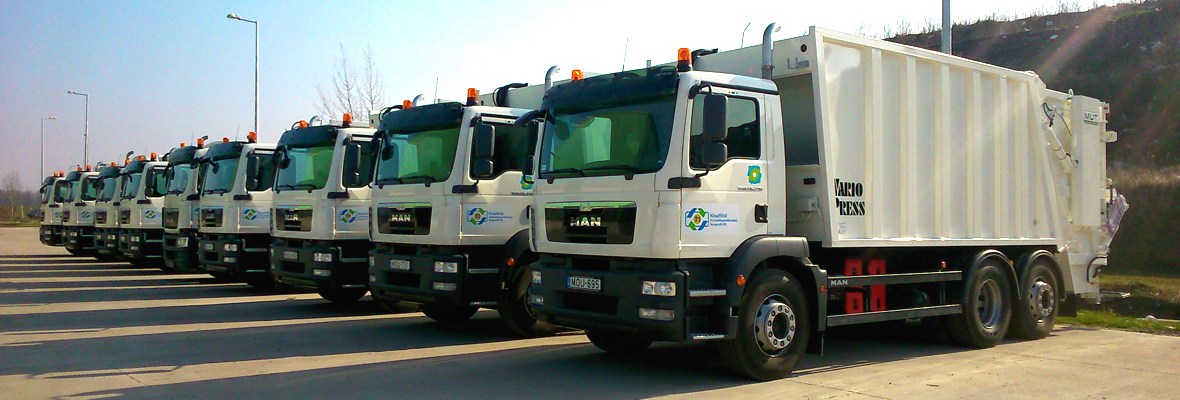 